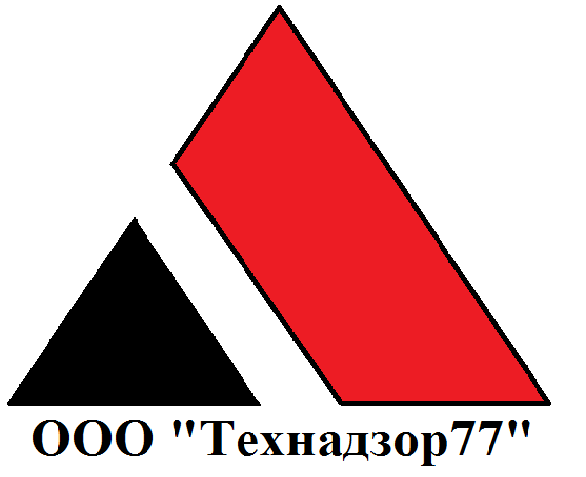 На объекте произведены работы:Устройство оснований под отмосткуУстройство бетонной отмосткиУстройство пандуса в мини гаражВыравнивание штукатурки цоколяУстройство оклеечной гидроизоляции террасыУстройство стяжки террасы под гидроизоляциюУстройство основания мокрого фасадаМонтаж приточно-вытяжной вентиляцииПроведенные контрольные мероприятия:Визуальный контроль при устройстве гидроизоляции.Визуальный контроль при устройстве теплоизоляции стенВизуальный контроль за ведением наружных отделочных работКонсультация подрядчика по текущим вопросам.Проверка актов выполненных работ от подрядчика, на объективность.Визуальный контроль за проведением работ по устройству отмосткиЗамечания:Часть отмостки залита без сдачи основания в результате чего армировочный слой лежит на утеплителе отмостки без защитного слоя.Стены въезда в гараж залиты с отклонением от плоскости до 20-25ммНарушены технологии монтажа мокрого фасада( установка углов, монтаж утеплителя)Отклонение дверных и оконных откосов превышают допустимые СППри пробивке проемов в стенах под вентиляцию повреждена электропроводка.Отклонение фасадов от плоскости до 40ммОконные блоки установлены не в плоскости стен. Выводы:Работы на объекте выполняются с нарушением норм и технологий. Это связано с отсутствием контроля со стороны инженерного состава. Рекомендации:Произвести комплексную прозвонку существующей электропроводки объекта, с целью выявления отклонений от проекта и возможных повреждений в результате пробивки проемов. Произвести внутреннее обследование скрытых трубопроводов водоотвода, (горизонтальные участки на цокольном этаже), на предмет определения состояния и работоспособности.Выезды за отчетный период:30.09.163.10.167.10.1610.10.1612.10.1614.10.1617.10.1619.10.1622.10.1625.10.16Отчет по проделанной работеОктябрь2016Октябрь2016Описание проделанной работы, результаты, ошибки, выводы.Описание проделанной работы, результаты, ошибки, выводы.Проведение контр аварийных мероприятий в жилом одноквартирном загородном доме.